                SKRIPSI                         GAMBARAN PERILAKU POLA HIDUP SEHAT MASYARAKAT DI DESA BUIBAU KABUPATEN BAUCAU TIMOR LESTE                         Di  Ajukan Guna Memperoleh Gelar Sarjana Keperawatan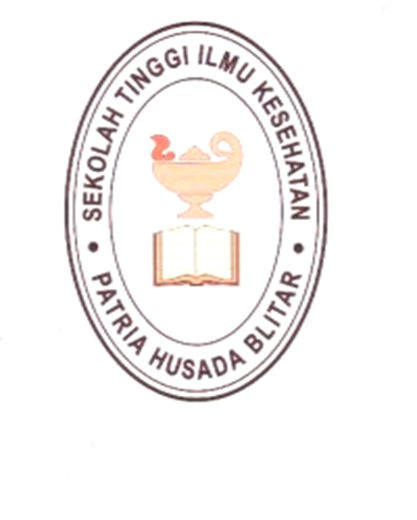           JOAO C. NETO MOK ORNAI       NIM 1411021           Program Studi Pendidikan Ners            SEKOLAH TINGGI ILMU KESEHATAN          PATRIA HUSADA BLITAR  2018